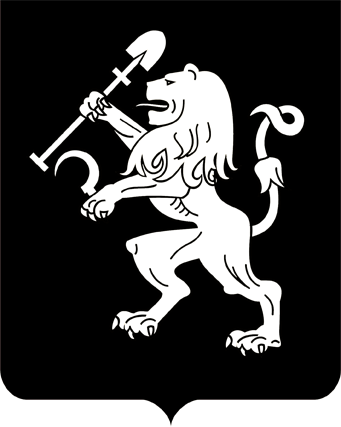 АДМИНИСТРАЦИЯ ГОРОДА КРАСНОЯРСКАПОСТАНОВЛЕНИЕО подготовке проекта внесения измененийв местные нормативы градостроительного проектированиягородского округа город КрасноярскВ соответствии со ст. 29.4 Градостроительного кодекса Российской Федерации, решением Красноярского городского Совета депута-тов от 09.06.2015 № 8-116 «Об утверждении Положения о порядке              подготовки, утверждения и изменения местных нормативов градо-       строительного проектирования городского округа город Красноярск»,           руководствуясь ст. 41, 58, 59 Устава города Красноярска,ПОСТАНОВЛЯЮ:1. Управлению архитектуры администрации города:подготовить проект внесения изменений в местные норма-         тивы градостроительного проектирования городского округа город Красноярск, утвержденные решением Красноярского городского Совета депутатов от 04.09.2018 № В-299 (далее – Проект), в течение 30 дней       с даты принятия настоящего постановления;разместить Проект на официальном сайте администрации города.2. Департаменту информационной политики администрации       города опубликовать Проект в газете «Городские новости».3. Настоящее постановление опубликовать в газете «Городские новости» и разместить на официальном сайте администрации города.4. Контроль за исполнением постановления возложить на первого заместителя Главы города Давыдова А.В.Глава города                                                                                 С.В. Еремин06.11.2019№ 825